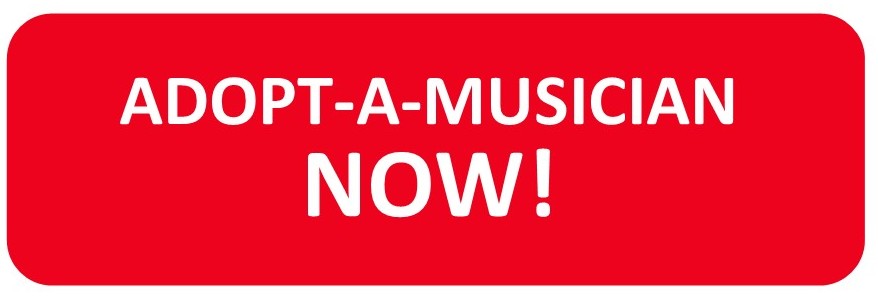 Your Name:		_________________________________________________________Address:		_________________________________________________________City & Zip:		_________________________________________________________Phone #: 		_________________________________________________________Email:		__________________________________________________________I wish to adopt (please indicate):Principal Player	    $500		Non-principal player 	$250If you have a preference for a named musician from the attached list, please indicate it here.Named player:Form of Payment:	 Check: _____________	Credit Card: ___________Check:Name on check: 	_______________________________________________________Check Number:	___________________Credit Card:Name on Card:	______________________________________________________Credit card type:	Visa: ________  Mastercard: ________Amex: ________		Card number:		________________________________________________________Exp. Date:			________/____________	Security Code: 	______________Mail to:  Laredo Philharmonic, P.O. Box 451644, Laredo TX 78045